Internet yhteyden jakaminen puhelimesta iPadilleVAIHTOEHTO 1Avaa puhelimesta Asetukset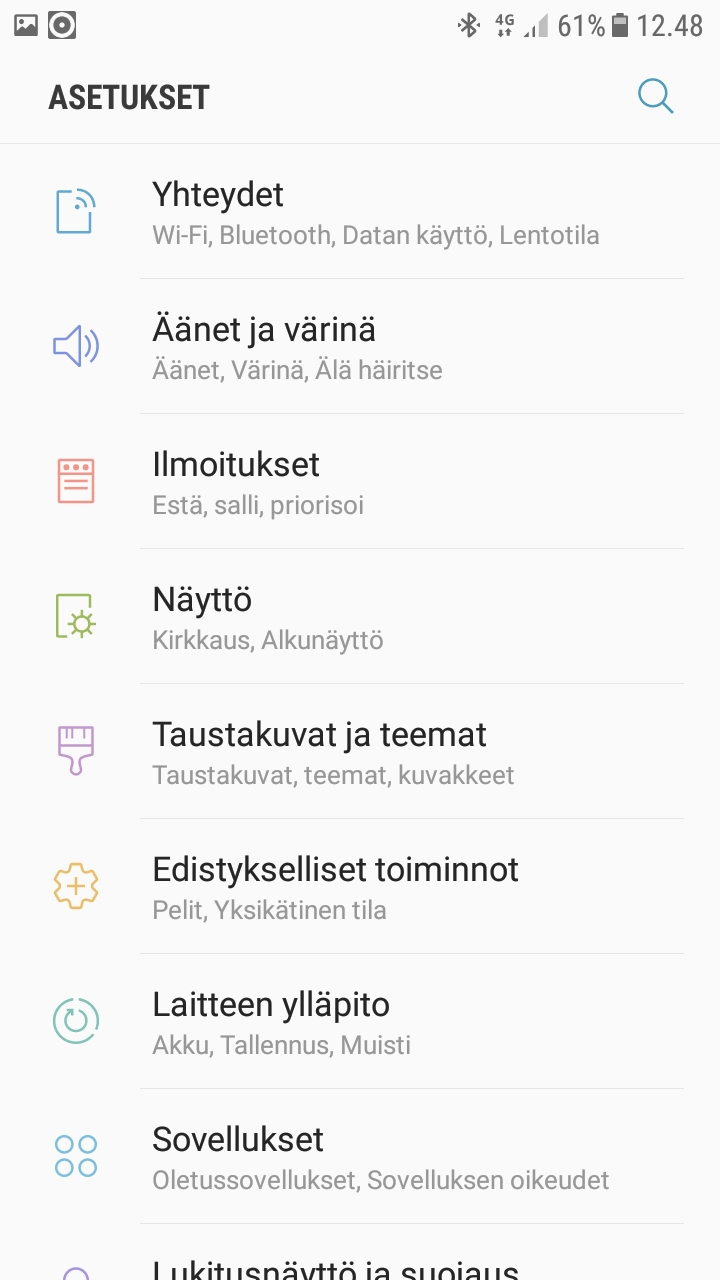 Avaa Yhteydet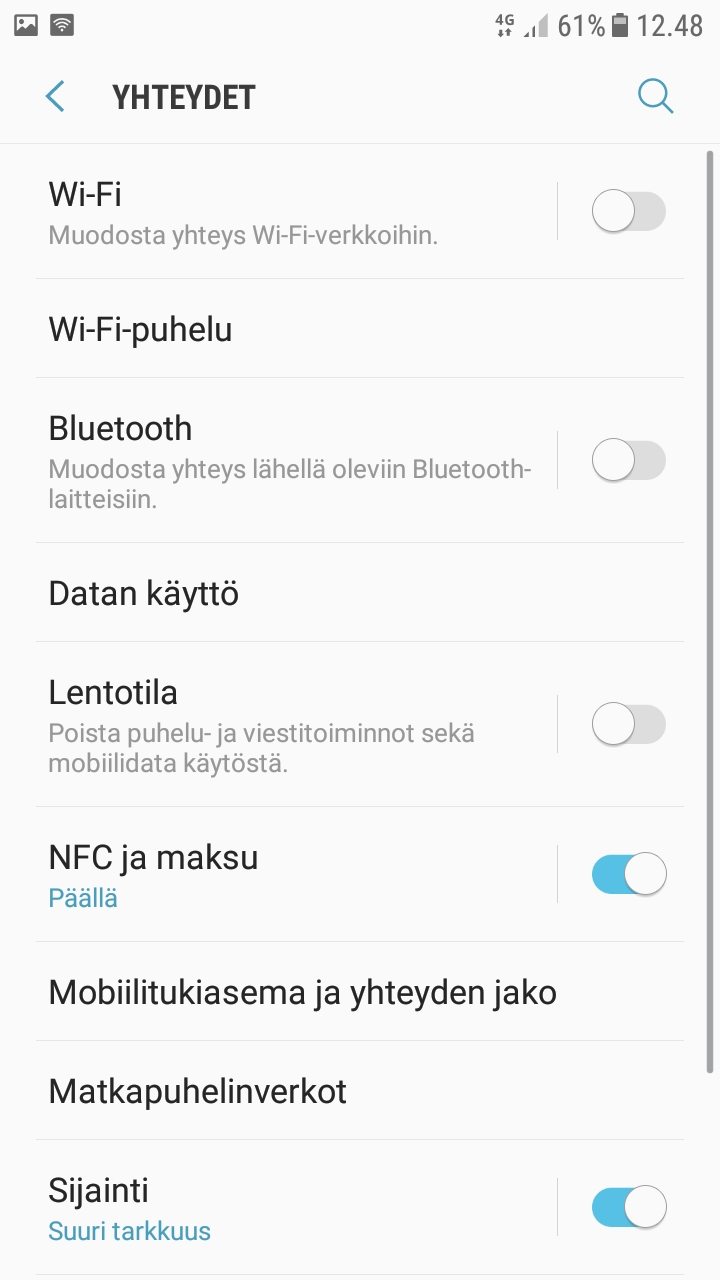 Avaa Mobiilitukiasema ja yhteyden jako ja laita Mobiilitukiasema päälle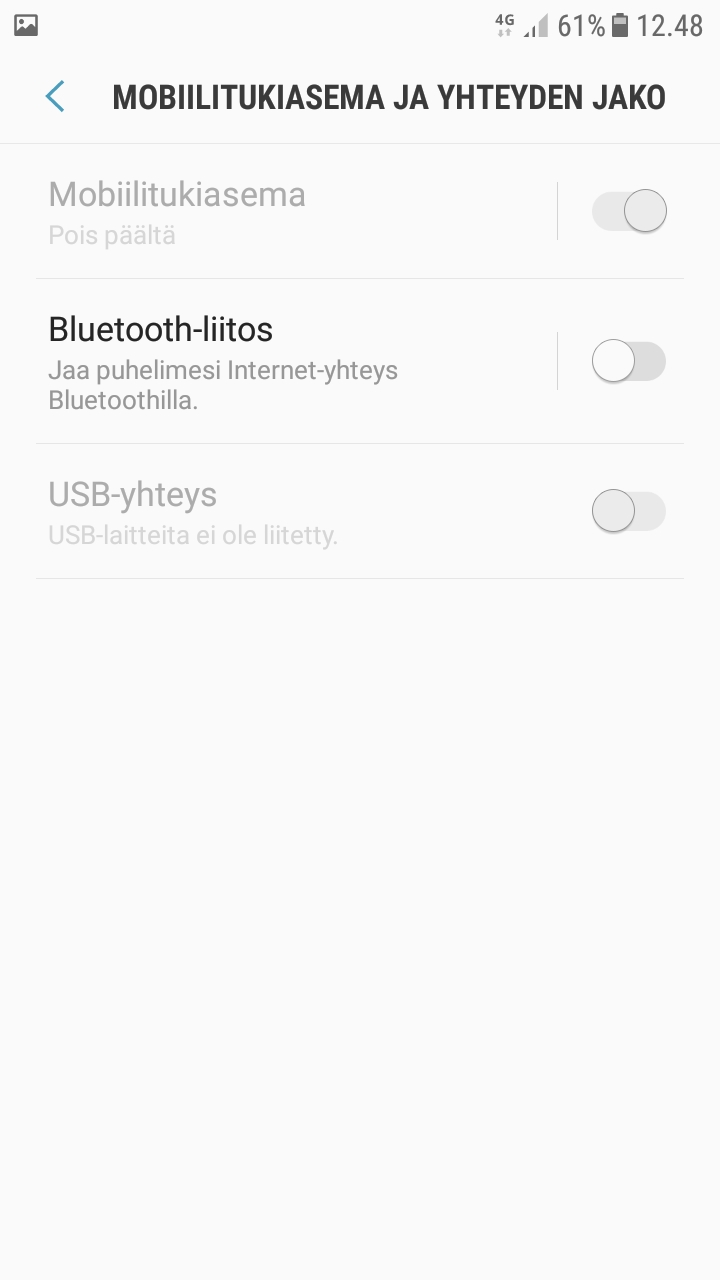 Avaa iPadiltä Asetukset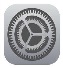 Avaa Wifi ja laita päälle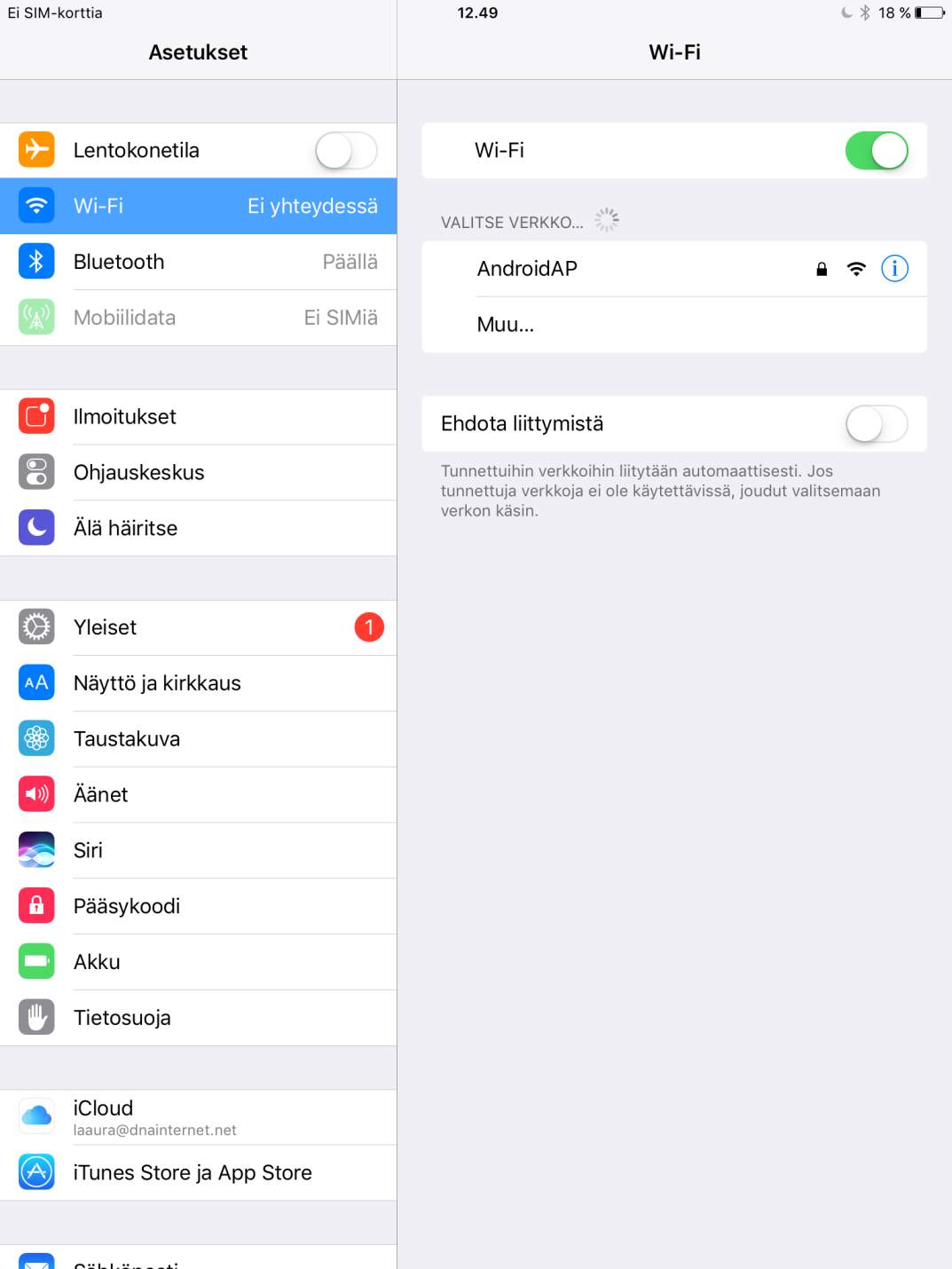 Etsi yhdistettävä laite (esim. AndroidAP) ja valitse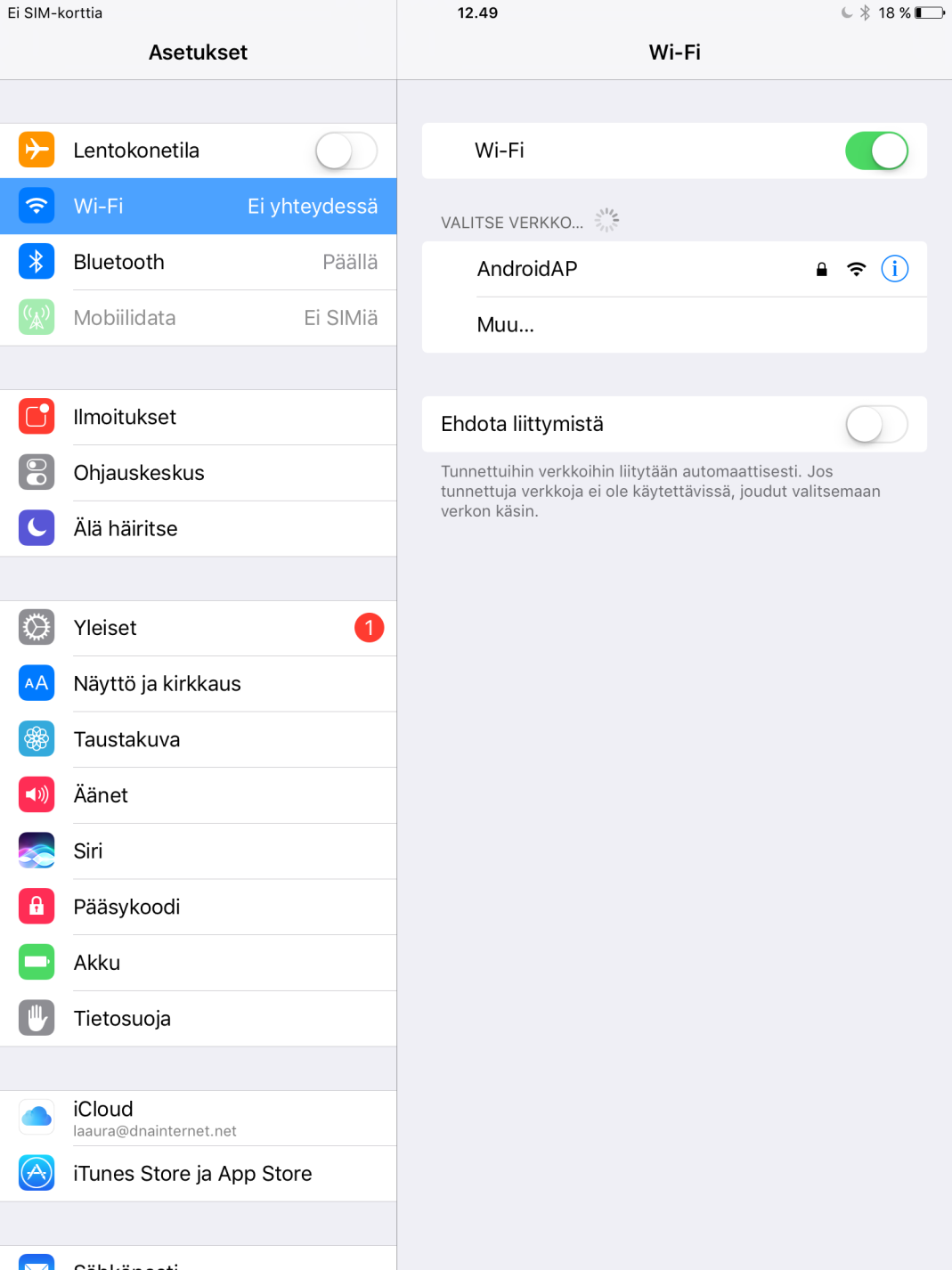 Salasanan löytää puhelimesta painamalla Mobiilitukiasema 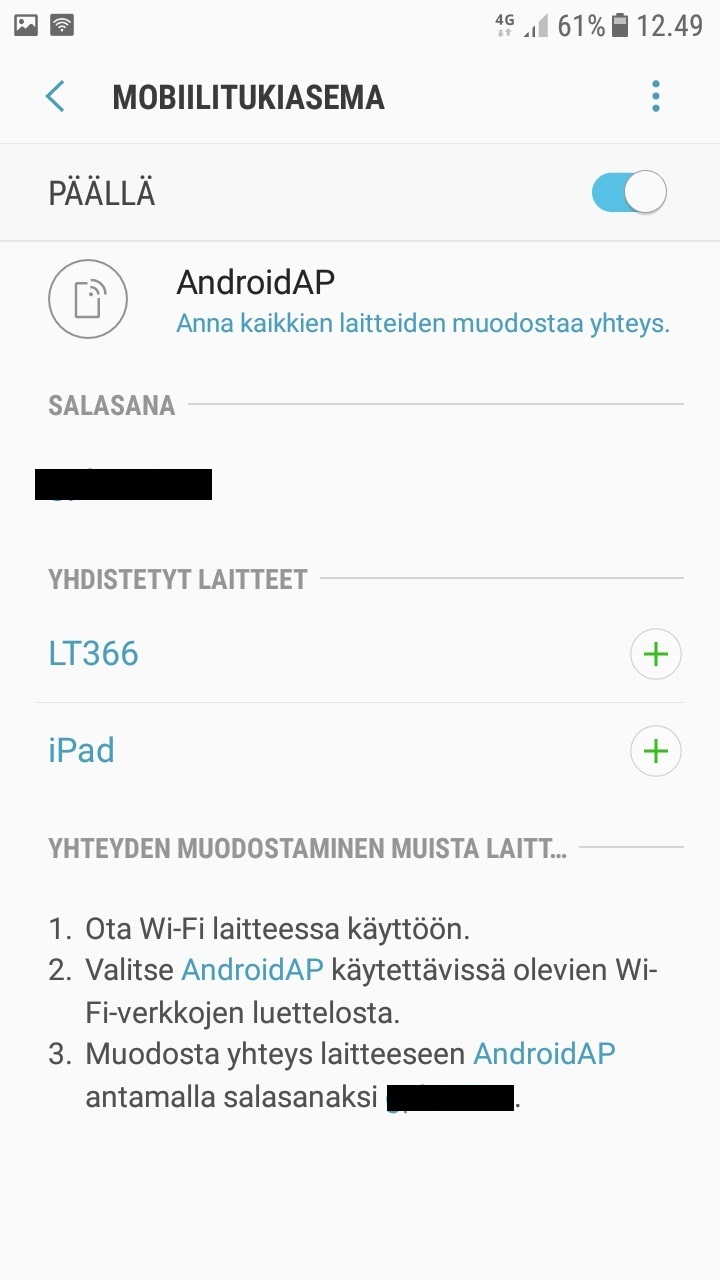 Laita salasana ja Liity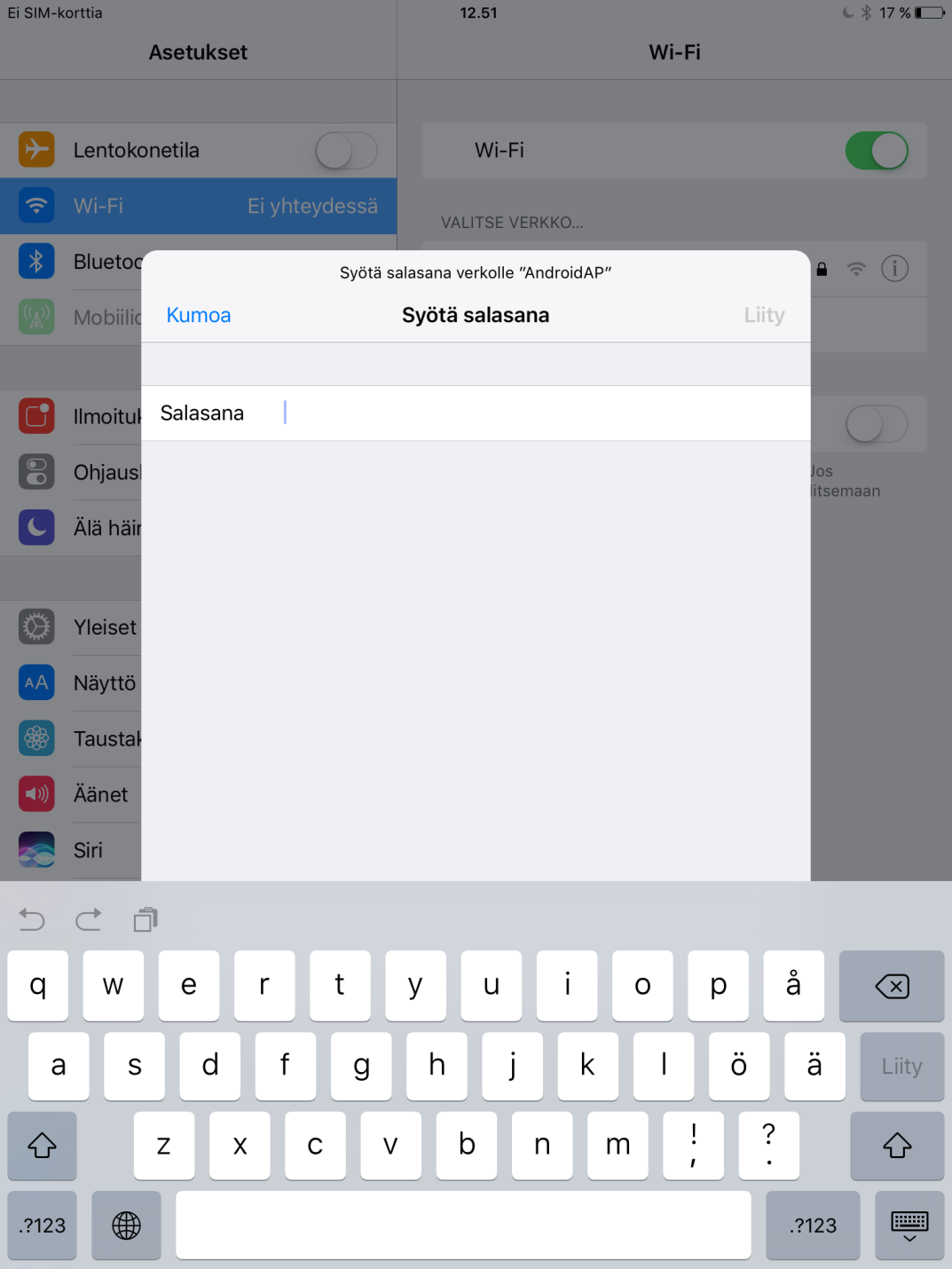 VAIHTOEHTO 2Avaa iPadin Asetukset  Paina Bluetooth päälle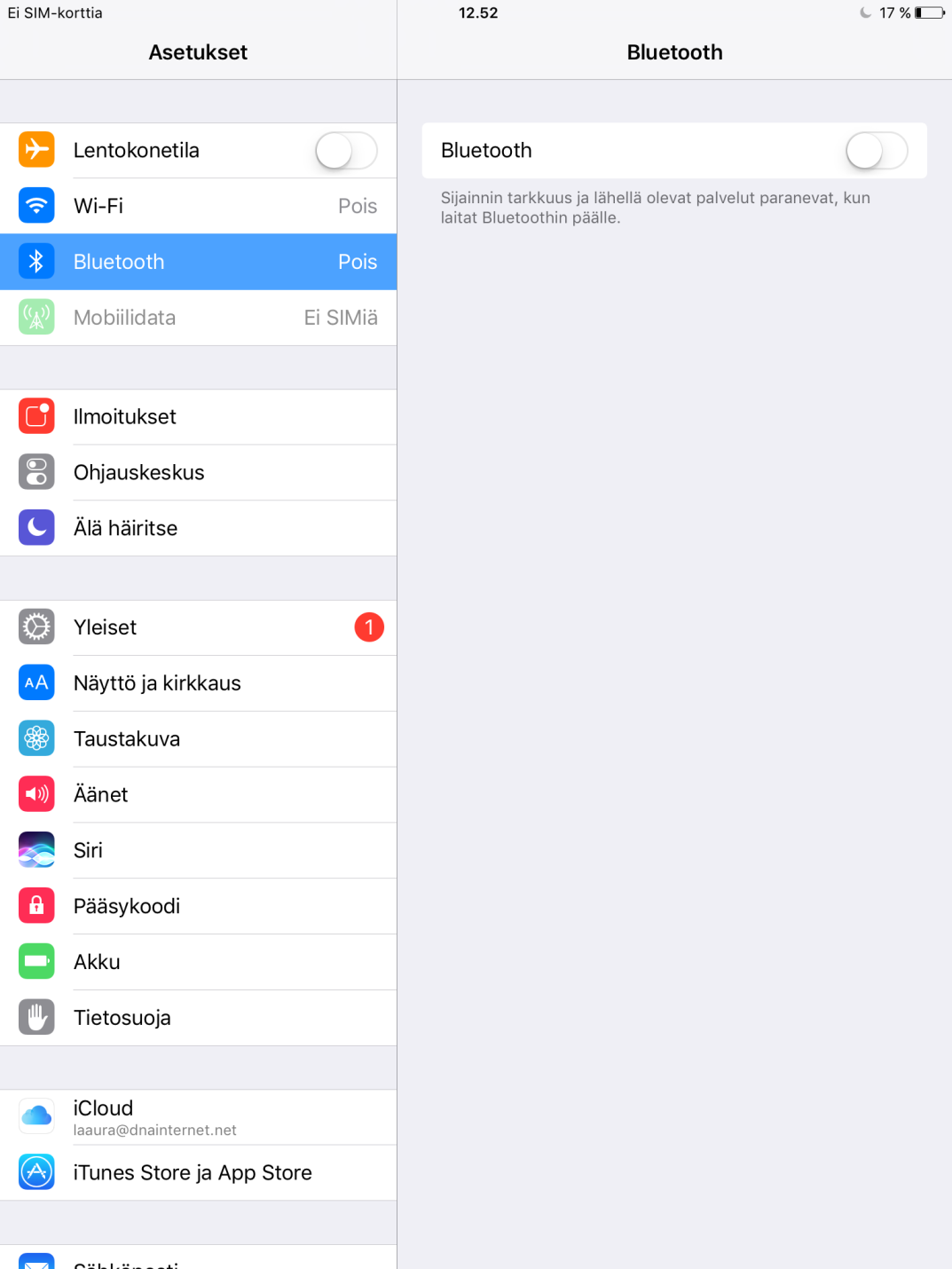 Vedä valikko esiin puhelimen näytön yläreunasta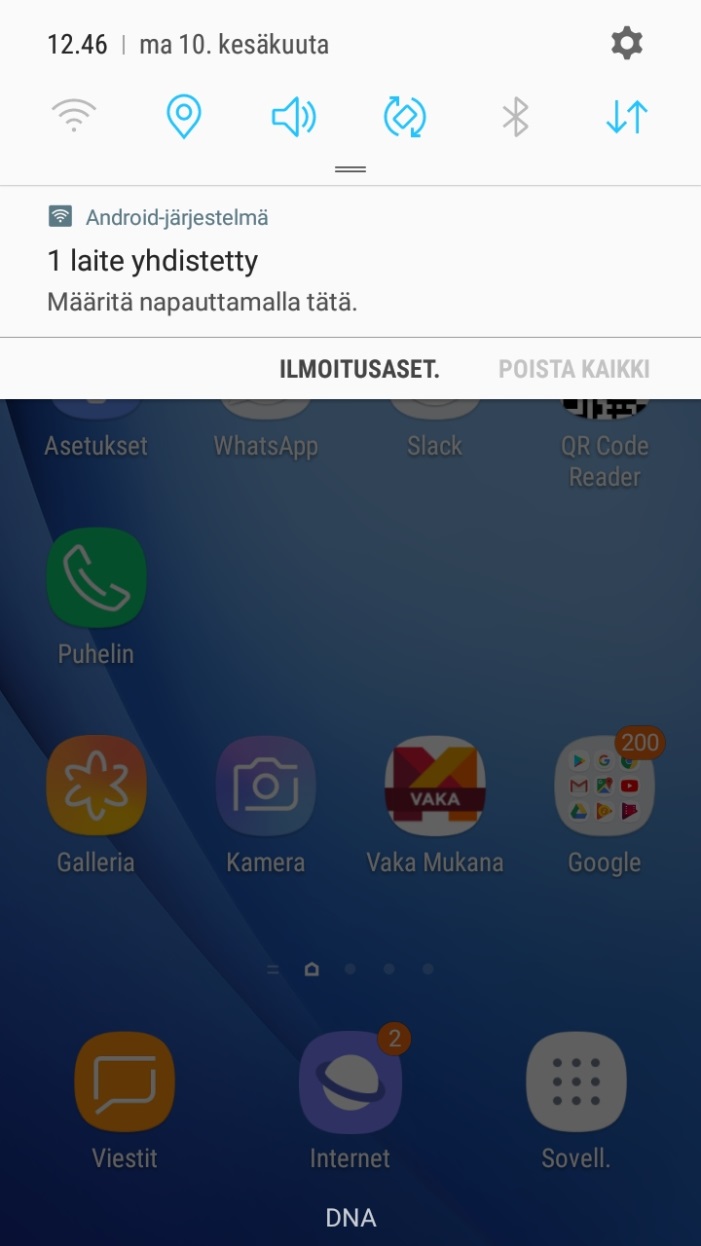 Paina Bluetooth päälle 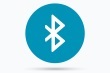 Puhelin kysyy Sallitaanko Bluetooth-yhtyden jako?  Paina Salli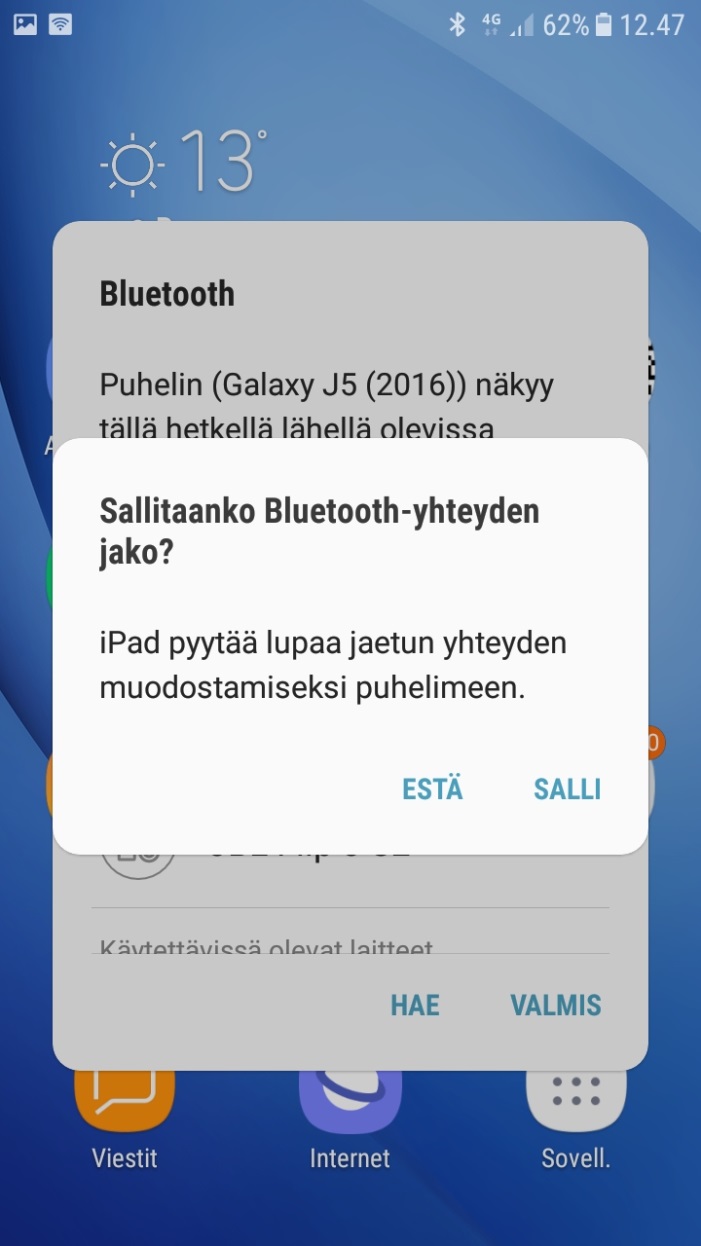 Mikäli iPad herjaa puhelimen olevan kantamattomissa, paina OK ja puhelimen näytöltä salli muodostaa yhteys. Tämän jälkeen paina uudelleen puhelimen nimeä iPadiltä (esim. GalaxyJ5)